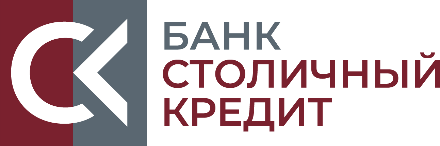 АНКЕТА ЮРИДИЧЕСКОГО ЛИЦА –ПРЕДСТАВИТЕЛЯ КЛИЕНТАСведения (документы) получаемые в целях идентификации юридических лиц представителей КлиентовДанные указанные в Анкете являются достоверными.Руководитель          _________________	(_____________________________) (ф.и.о.)М.П.Наименование, фирменное наименование (на русском языке, полное)Сокращенное наименование Наименование на иностранном языке (полное и (или) сокращенное, при наличии)Организационно-правовая формаИдентификационный номер налогоплательщика – для резидента, или код иностранной организации – для нерезидента (присвоенный до 24.12.2010) ИНН для нерезидента (присвоенный после 24.12.2010)Сведения о государственной регистрации:Сведения о государственной регистрации:Основной государственный регистрационный номер (ОГРН-для резидента);Номер свидетельства об аккредитации филиала либо представительства иностранного юридического лица, выданного федеральным органом исполнительной власти, уполномоченным Правительством Российской Федерации на аккредитацию филиалов, представительств иностранных юридических лиц, в случае отсутствия такого свидетельства - регистрационный номер юридического лица по месту учреждения и регистрации - для нерезидентаДата государственной регистрации или дата внесения записи о присвоении ОГРН  (чч.мм.гг.)Наименование  регистрирующего органа Место государственной регистрации (местонахождение)Адрес юридического лица (с обязательным указанием индекса)Почтовый адрес (при наличии)Адрес местонахождения органов управления, иного органа или лица, которые имеют право действовать от имени юридического лица без доверенности Адрес подтвержден: Договором аренды /субаренды № _________________________________________Срок действия договора с____________________________по  _______________________________________________ Подтверждающим актом  Свидетельством о праве собственности  иным документомСведения о присутствии или отсутствии по местонахождению юридического лица, единоличного исполнительного органа или иного органа или лица, которые имеют право действовать от имени юридического лица без доверенности (заполняется сотрудником Банка на основании письма-подтверждения адреса Клиента, документов подтверждающих адрес местонахождения органов управления, иного органа или лица, которые имеют право действовать от имени юридического лица без доверенности )	находится     	   		отсутствует	   ОКПО (при наличии)Заявленные виды деятельности (указываются все ОКВЭД, заявленные в ЕГРЮЛ с расшифровкой вида деятельности)Сведения о лицензии на право осуществления деятельности, подлежащей лицензированию или членства в СРО:ВидНомер лицензии:Дата выдачи:Орган выдавший лицензию:Срок действия лицензии (чч.мм.гг.):Перечень видов лицензируемой деятельностиСведения об органах управления юридического лица (структура и персональный состав органов управления (Ф.И.О.) за исключением сведений о персональном составе акционеров (участников) юридического лица, владеющих менее чем одним процентом акции (долей) юридического лица).Сведения об органах управления юридического лица (структура и персональный состав органов управления (Ф.И.О.) за исключением сведений о персональном составе акционеров (участников) юридического лица, владеющих менее чем одним процентом акции (долей) юридического лица).Наименование высшего органа управления (например: собрание акционеров, участников и т.п., согласно устава)Список членов Совета директоров (Наблюдательного совета) (при наличии в соответствии с уставом, при отсутствии указывается - НЕ ПРЕДУСМОТРЕН)Список коллегиального исполнительного органа (при наличии в соответствии с уставом, при отсутствии указывается - НЕ ПРЕДУСМОТРЕН)Единоличный исполнительный орган (наименование должности и Ф.И.О.)Сведения о величине зарегистрированного и оплаченного уставного (складочного) капитала и величине уставного фонда, имущества:Сведения о величине зарегистрированного и оплаченного уставного (складочного) капитала и величине уставного фонда, имущества:Размер зарегистрированного уставного капиталаРазмер оплаченного уставного капиталаСведения о количестве участников и их долях участия в уставном капитале:по учредителям (участникам, акционерам и т.п.) с долей владения более 25% с обязательным указанием сведений до конечных бенефициариев, путем заполнения отдельных Сведений о бенефициарных владельцах юридических лиц. Наличие бенефициарного владельца (физическое лицо (лица), которые в конечном счете осуществляют контроль над Клиентом, открывающем счет и от имени которого проводятся операции (сделки))Информация и (или) сведения о бенефициарном владельце (бенефициарных владельцах), представленные Клиентом (представителем Клиента).Имеется	   	(заполняется отдельная Анкета на бенефициарного владельца) 	Не имеется	   	(бенефициарным владельцем признается единоличный исполнительный орган Обоснование принятого решения:- невозможности выявления бенефициарного владельца; - отсутствия физического лица, которое в конечном счете прямо или косвенно (через третьих лиц) владеет Клиентом-юридическим лицом либо имеет возможность контролировать действия Клиента. Сведения о бенефициарном владельце (бенефициарных владельцах) Клиента (фиксируется информация установленная Банком по результатам анализа совокупности имеющихся документов и (или) информации о Клиенте, в том числе полученные при использовании доступных на законных основаниях источников информации).Структура собственности и (или) организационная структура не предполагает наличие бенефициарного владельца и (или) единоличного исполнительного органа (руководителя)Заполняется в случае принятия на обслуживание юридического лица-нерезидентаНомера контактных телефонов, факсовСайт в Internetwww.Адрес электронной почты